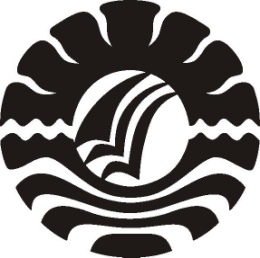 PENERAPAN MEDIA ANIMASI AUDIOVISUAL UNTUK MENINGKATKAN KETERAMPILAN MENYIMAK SISWA PADA MATA PELAJARAN BAHASA INDONESIA DI KELAS V SD NEGERI 36 BONTOSUNGGU KECAMATAN GANTARANG  KABUPATEN BULUKUMBASKRIPSIDiajukan untuk Memenuhi Sebagian Persyaratan Guna Memperoleh Gelar Sarjana Pendidikan (S.Pd) pada Program Studi Pendidikan Guru Sekolah Dasar Strata Satu (S1) Fakultas Ilmu Pendidikan Universitas Negeri MakassarOleh:MUTEMAINNAH104704034PROGRAM STUDI PENDIDIKAN GURU SEKOLAH DASARFAKULTAS ILMU PENDIDIKANUNIVERSITAS NEGERI MAKASSAR2014   KEMENTERIAN PENDIDIKAN DAN KEBUDAYAAN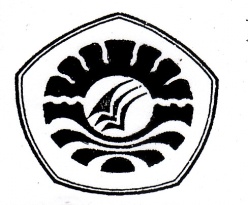 		           UNIVERSITAS NEGERI MAKASSAR 		            FAKULTAS ILMU PENDIDIKAN 	                PROGRAM STUDI PENDIDIKAN GURU SEKOLAH DASAR          Alamat: Kampus UNM Tidung Gd. Fak. Lt. 3 Jl. Tamalate I MakassarTelepon: 0411-884457; Faximale: 0411-883076Laman : www.unm.ac.id; e-mail: pgsdunm@unm.ac.idPENGESAHAN UJIAN SKRIPSISkripsi diterima oleh panitia ujian skripsi Fakultas Ilmu pendidikan Universitas Negeri Makassar dengan SK Dekan No. 3864/UN.36.4/PP/2014 tanggal  07 Mei 2014 untuk memenuhi sebagian persyaratan memperoleh gelar Sarjana Pendidikan pada Program Studi Guru Sekolah Dasar (PGSD) pada hari Jumat, 16 Mei 2014 .Disahkan :						Dekan Fakultas Ilmu PendidikanProf. Dr. H. Ismail Tolla, M.PdNIP. 19531230 198003 1 005Panitia penguji	:	Ketua		: Prof. Dr. H. Ismail Tolla, M.Pd		(………………..……)                                                                  Sekretaris		: Ahmad Syawaluddin, S.Kom, M.Pd 	(…………………..…)Pembimbing I		: Dra. Hj. Nurhaedah, M.Si        	 	(……………………..)Pembimbing II	: Dr. Suarlin, S.Pd, M.Si	(……………………..)Penguji I		: Dra. Hj. Djohara Nonci, M.Si		(……………………..)Penguji II	: Dra. St. Habibah, M.Si     	(……………………..)   KEMENTERIAN PENDIDIKAN DAN KEBUDAYAAN		           UNIVERSITAS NEGERI MAKASSAR 		            FAKULTAS ILMU PENDIDIKAN 	                PROGRAM STUDI PENDIDIKAN GURU SEKOLAH DASAR          Alamat: Kampus UNM Tidung Gd. Fak. Lt. 3 Jl. Tamalate I MakassarTelepon: 0411-884457; Faximale: 0411-883076Laman : www.unm.ac.id; e-mail: pgsdunm@unm.ac.idPERSETUJUAN PEMBIMBINGSkripsi dengan judul Penerapan Media Animasi Audiovisual Untuk Meningkatkan Keterampilan Menyimak Siswa Pada Mata Pelajaran Bahasa Indonesia Di  Kelas V SDN 36 Bontosunggu Kecamatan Gantarang Kabupaten Bulukumba.Atas Nama:Nama		: MutemainnahNIM		: 104 704 034Jurusan/Prodi	: Pendidikan Guru Sekolah DasarFakultas		: Ilmu PendidikanSetelah diperiksa dan diteliti, serta diadakan ujian skripsi pada hari Jumat, 16 Mei 2014, naskah skripsi ini dinyatakan LULUS.Makassar,           Mei  2014     			 Pembimbing I  					Pembimbing IIDra. Hj. Nurhaedah, M.Si		           		Dr. Suarlin, S.Pd., M.Si    NIP. 19570922 198511 2 001 			NIP. 19700407 200604 1 001Disahkan Oleh:Ketua Program Studi PGSD FIP UNMAhmad Syawaluddin, S.Kom, M.Pd NIP. 19741025 200604 1 001PERNYATAAN KEASLIAN SKRIPSISaya yang bertanda tangan di bawah ini :Nama	:   Mutemainnah NIM	:   104704034Prodi	:   Pendidikan Guru Sekolah DasarFakultas	:   Ilmu Pendidikan Judul	: Penerapan Media Animasi Audiovisual Untuk Meningkatkan    Keterampilan Menyimak Siswa Pada Mata Pelajaran Bahasa  Indonesia Di Kelas V SDN 36 Bontosunggu Kecamatan. Gantarang Kabupaten Bulukumba.Menyatakan dengan sebenarnya bahwa skripsi yang saya tulis ini benar merupakan hasil karya sendiri dan bukan merupakan pengambilalihan tulisan atau pikiran orang lain yang saya akui sebagai hasil tulisan atau pikiran sendiri. Apabila dikemudian hari terbukti atau dapat dibuktikan bahwa skripsi ini hasil jiplakan, maka saya bersedia menerima sanksi atas perbuatan tersebut sesuai ketentuan yang berlaku.Makassar,   Mei 2014                Yang Membuat Pernyataan        Mutemainnah        NIM. 104704034 MOTTO“Dan seandainya pohon-pohon di bumi menjadi pena dan laut (menjadi tinta). Ditambhakan kepadanya tujuh laut (lagi) sesudah (kering)nya, niscaya tidak akan habis-habisnya (dituliskan) kalimat Allah, sesungguhnya Allah maha perkasa lagi maha bijaksana”(Q.S AL Luqman: 27)Dengan Segala Kerendahan HatiKuperuntukkan Karya iniKepada Ayahanda Sahiruddin, dan Ibunda Rahmawati,yang dengan Tulus dan Ikhlas Selalu Berdoa dan MembantuBaik Moril Maupun Materil demi Keberhasilan PenulisSemoga Allah SWT. Memberikan Rahmat dan KarunianyaABSTRAKMutemiannah, 2014. Penerapan Media Animasi Audiovisual Untuk Meningkatkan Keterampilan Menyimak Siswa Pada Mata Pelajaran Bahasa Indonesia Di Kelas V SDN 36 Bontosunggu Kecamatan Gantarang Kabupaten Bulukumba. Dibimbing oleh Dra.Hj.Nurhaedah, M.Si. dan Dr. Suarlin, S.Pd., M.Si. Program Studi Pendidikan Guru Sekolah Dasar Fakultas Ilmu Pendidikan Universitas Negeri MakassarMasalah dalam penelitian ini adalah keterampilan menyimak siswa kelas V pada mata pelajaran bahasa Indonesia rendah. Rumusan masalah dalam penelitian ini adalah : Bagaimanakah penerapan media animasi audiovisual dalam meningkatkan keterampilan menyimak siswa di kelas V SDN 36 Bontosunggu Kecamatan Gantarang Kabupaten Bulukumba? Tujuan penelitian ini adalah untuk mengetahui penerapan media animasi audiovisual dalam meningkatkan keterampilan menyimak siswa di kelas V SDN 36 Bontosunggu Kecamatan Gantarang Kabupaten Bulukumba. Pendekatan yang digunakan adalah pendekatan kualitatif deskriptif. Jenis penelitian ini adalah penelitian tindakan kelas yang dilakukan dalam 2 siklus. Setiap siklus melalui 4 tahap, yaitu perencanaan, pelaksanaan, observasi dan refleksi. Fokus penelitian ini adalah penerapan media animasi audiovisual dan keterampilan menyimak siswa. Subjek dalam penelitian ini adalah guru dan siswa kelas V SDN 36 Bontosunggu Kecamatan Gantarang Kabupaten Bulukumba yang berjumlah 17 siswa, terdiri dari 10 siswa laki-laki dan 7 siswa perempuan. Pengumpulan data dilakukan melalui observasi, tes, dan dokumentasi. Teknik analisis data yang digunakan adalah mereduksi data, menyajikan data, menarik kesimpulan dan verifikasi. Hasil penelitian menunjukkan pada siklus I berada pada kategori cukup karena guru belum maksimal dalam melaksanakan langkah-langkah penerapan media animasi audiovisual dan pada siklus II berada pada kategori sangat baik karena dalam proses pembelajaran guru telah melaksanakan langkah-langkah penerapan media animasi audiovisual sesuai yang diharapkan. Sehingga dapat disimpulkan bahwa penerapan media animasi audiovisual dapat meningkatkan keterampilan menyimak siswa pada mata pelajaran bahasa Indonesia di kelas V SDN 36 Bontosunggu Kecamatan Gantarang Kabupaten Bulukumba. PRAKATAPuji syukur kehadirat Allah SWT, atas rahmat dan hidayah-Nya jualah sehingga penulis dapat menyelesaikan skripsi ini dengan judul: Penerapan Media Animasi Audiovisual Untuk Meningkatkan Keterampilan Menyimak Siswa pada Mata Pelajaran Bahasa Indonesia Di Kelas V SDN 36 Bontosunggu Kecamatan Gantarang Kabupaten Bulukumba.Penulisan skripsi ini merupakan salah satu syarat untuk menyelesaikan studi dan mendapat gelar Sarjana Pendidikan (S.Pd) pada Program Studi Pendidikan Guru Sekolah Dasar Fakultas Ilmu Pendidikan Universitas Negeri Makassar. Penulis menyadari bahwa skripsi ini tidak mungkin terwujud tanpa bantuan dan bimbingan  dari berbagai pihak oleh karena itu penulis menyampaikan ucapan terima kasih yang sebesar-besarnya kepada Ibu Dra.Hj.Nurhaedah, M.Si. selaku pembimbing I dan Bapak Dr. Suarlin, S.Pd.,M.Si. selaku pembimbing II yang telah memberikan bimbingan dan arahan dengan tulus ikhlas sehingga skripsi ini dapat diselesaikan. Penulis juga menyampaikan ucapan terima kasih kepada :Prof. Dr. H. Ismail Tolla, M.Pd. sebagai Dekan; Drs. M. Ali Latif Amri, M.Pd. sebagai PD I; Drs. Andi Mappincara, M.Pd. sebagai PD II; dan 
Drs. Muh. Faisal, M. Pd. sebagai PD III FIP UNM, yang telah memberikan layanan akademik, administrasi, dan kemahasiswaan selama proses pendidikan dan penyelesaian studi.Ahmad Syawaluddin S.Kom.,M.Pd., dan Muh. Irfan, S.Pd.,M.Pd. Masing- masing selaku ketua dan sekretaris Prodi PGSD yang telah mengizinkan dan memberikan kesempatan kepada penulis untuk melaksanakan penelitian serta menyiapkan sarana dan prasarana yang dibutuhkan selama menempuh pendidikan di Prodi PGSD FIP UNM. Prof. Dr. H. Patta Bundu, M.Ed. dan Dr. Andi Makkasau, M.Si. Masing - masing selaku ketua dan sekretaris UPP PGSD Makassar yang dengan sabar mengajar, memberikan dukungan, arahan, motivasi, dan semangat kepada penulis selama menempuh pendidikan di UPP PGSD Makassar FIP UNM.Bapak dan Ibu Dosen dan segenap staf UPP PGSD Makassar FIP UNM yang telah memberikan bekal ilmu pengetahuan sehingga penulis dapat melaksanakan penelitian dan menyelesaikan studi dengan baik.Ayahanda dan Ibunda yang selalu memberi dukungan, motivasi dan doa selama melaksanakan pendidikan.Kepala Sekolah dan guru kelas V SDN 36 Bontosunggu Kec. Gantarang Kab. Bulukumba yang telah banyak membantu selama penelitian. Siswa Kelas V SD Negeri 36 Bontosunggu Kec. Gantarang Kab, Bulukumba, selaku subjek penelitian yang telah ikut serta dalam penelitian ini.Atas bantuan dari berbagai pihak, penulis hanya dapat memanjatkan doa kehadirat Allah SWT, semoga segala bantuan yang telah diberikan mendapat pahala. Dan dengan segala kerendahan hati penulis menyadari masih banyak terdapat kekurangan-kekurangan dalam penyusunan skripsi ini, sehingga penulis mengharapkan adanya saran dan kritik yang bersifat membangun dari semua pihak demi kesempurnaan skripsi ini. Semoga skripsi ini dapat bermanfaat bagi semua, Amin ya Robbal Alamin.Makassar,      Mei 2014PenulisDAFTAR ISIHlm.Halaman SampulHalaman Judul 	..	iHalaman Pengesahan Ujian Skripsi	...	iiHalaman Persetujuan Pembimbing	...	iiiPernyataan Keaslian Skripsi 	...	iv  Motto	...  	vAbstrak	...  	vi Kata Pengantar 	...  	viiDaftar Isi 	... 	xDaftar Tabel 	...  	xiDaftar Gambar/Bagan 	...  	xiiDaftar Lampiran 	...  	xiiiBAB I    PENDAHULUAN Latar Belakang Masalah 	.....  	1Rumusan Masalah 	.....  	7Tujuan Penelitian 	.....  	7Manfaat Penelitian 	.....	7BAB II   KAJIAN PUSTAKA, KERANGKA PIKIR, Dan HIPOTESIS TINDAKANKajian Pustaka 	..	9Kerangka Pikir 		21Hipotesis Tindakan 		23BAB III  METODE PENELITIANPendekatan dan Jenis Penelitian		24Fokus Penelitian		24Setting dan Subjek Penelitian		25Prosedur dan Desain penelitian 		26Teknik dan Posedur Pengumpulan Data 		29Tehnik Analisis Data dan Indikator Keberhasilan  		31BAB IV  HASIL PENELITIAN DAN PEMBAHASANHasil Penelitian		33  Pembahasan Hasil Penelitian 		61BAB V   PENUTUPKesimpulan 		64  Saran 		64Daftar Pustaka  		66 Riwayat Hidup 		137DAFTAR TABELNo. 		   Judul							         Hlm.3.1  Kriteria Pedoman Penilaian Aktivitas (Proses) 		313.2  Kriteria Ketuntasan Hasil Pembelajaran		314.1  Distribusi Frekuensi dan Persentase Nilai Tes Hasil Pembelajaran Menyimak Siswa Kelas V SDN 36 Bontosunggu Kec. Gantarang Kab. Bulukumba pada Siklus I 		444.2  Deskripsi Ketuntasan  Hasil Tes  Pembelajaran Menyimak Siswa Kelas V     SDN 36 Bontosunggu Kec. Gantarang Kab. Bulukumba pada Siklus I		454.3  Distribusi Frekuensi dan Persentase Nilai Tes Hasil Pembelajaran Menyimak Siswa Kelas V SDN 36 Bontosunggu Kec. Gantarang Kab. Bulukumba pada Siklus II		574.4  Deskripsi Ketuntasan  Hasil Tes  Pembelajaran Menyimak Siswa Kelas V     SDN 36 Bontosunggu Kec. Gantarang Kab. Bulukumba pada Siklus II		58DAFTAR GAMBAR/BAGANNo.  	               Judul				                                             Hlm.2.1.  Kerangka Pikir 		21                                                                  3.1.  Model Siklus Penelitian Tindakan Kelas (PTK) 		26                                         DAFTAR LAMPIRANNo. 		Judul								         Hlm.Rencana Pelaksanaan Pembelajaran Siklus I Pert.1 		67Lembar Kerja Siswa Siklus I Pert.1		71Tes Evaluasi Pembelajaran Menyimak Siswa Siklus I Pert. I 		73Lembar Observasi Guru Siklus I Pert.1 		74Lembar Observasi Siswa Siklus I Pert.1 		77Rencana Pelaksanaan Pembelajaran Siklus I Pert.2		80Lembar Kerja Siswa Siklus I Pert.2		84Tes Evaluasi Pembelajaran Menyimak Siswa Siklus I Pert. 2 		86Lembar Observasi Guru Siklus I Pert.2 		87Lembar Observasi Siswa Siklus I Pert.2		90Tes Siklus I Pembelajaran Menyimak   	..	93 Rencana Pelaksanaan Pembelajaran Siklus II Pert.1		95Lembar Kerja Siswa Siklus II Pert.1		99Tes Evaluasi Keterampilan  Menyimak Siswa Siklus II Pert. I 		102Lembar  Observasi Guru Siklus II Pert.1 		103Lembar Observasi Siswa Siklus II Pert.1 		106Rencana Pelaksanaan Pembelajaran Siklus II Pert.2		109Lembar Kerja Siswa Siklus II Pert.2		113Tes Evaluasi Keterampilan  Menyimak Siswa Siklus II Pert. 2 		115Lembar Observasi Guru Siklus II Pert.2 		116Lembar Observasi Siswa Siklus II Pert.2 		119Tes Siklus II  Pembelajaran Menyimak 	..	122Data Deskripsi Frekuansi  Nilai Tes Hasil Pembelajaran Menyimak Siswa Siklus I   	..	125Data Deskripsi Ketuntasan Hasil Tes Pembelajaran Menyimak Siswa Siklus I	..	125Data Deskripsi Frekuansi  Nilai Tes Hasil Pembelajaran Menyimak Siswa Siklus II   	..	126Data Deskripsi Ketuntasan Hasil Tes Pembelajaran Menyimak Siswa Siklus II	..	126Data Hasil Tes Siklus I Pembelajaran Menyimak 		127Data Hasil Tes Siklus II Pembelajaran Menyimak 		128Rekapitulasi Hasil Tes Pembelajaran Menyimak Siswa Siklus I dan Siklus II		130Dokumentasi Penelitian		131Surat Izin Penelitian dari Universitas Negeri Makassar 		133Surat Izin Penelitian dari Pemerintah Sulawesi Selatan 		134Surat Izin Penelitian dari Pemerintah Kab.Bulukumba 		135Surat Keterangan Telah Melaksanakan Penelitian 		136Riwayat Hidup 		137